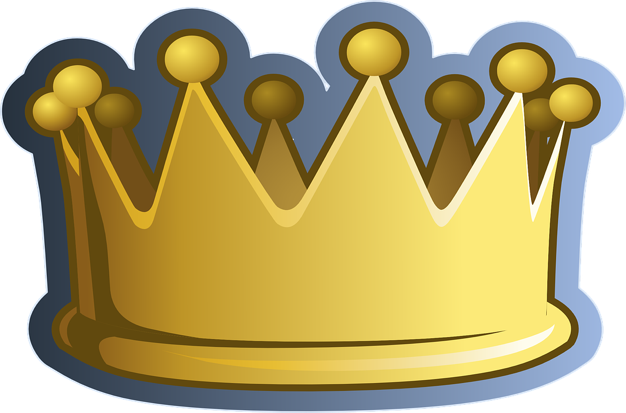 CORONATION OF KING CHARLES IIISanton Downham Parish Council will be hosting a “Cream Tea Party” for its Village Residents in Santon Downham Village Hall on Sunday, 7th May 2023.This event will be free to all village residents and should any resident have family or friends staying with them during this time, they are more than welcome for a donation of £5.00 per person.  All guest children under the age of 5 will be free of charge.It is necessary to ask for bookings to be made in advance in order to allow for provisions and seating, we therefore ask you to let our Parish Clerk, Sylvia East know how many are likely to be in your party, by Friday, 28th April.   You can telephone 815213 or email sylvia_and_mike@icloud.comThis event is being organised by the Parish Council and will be self financing.The decision to hold the event in the village hall was made in light of the fact we cannot depend on our weather.   There is a Committee set up to cover this event and anyone interested in offering to help in any way is welcome.   Baking cakes, making sandwiches, helping to set up and clear up, donating to a Tombolla and a Raffle – any help will be appreciated.The ’Tea Party’ will start at 2.00 pm and end around 5.00 pm.We would appreciate it if anyone with special dietary requirements could inform Sylvia.Santon Downham Parish Council